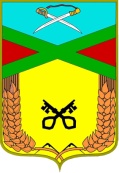  Администрация сельского поселения «Даурское» Муниципального района «Забайкальский район» ПОСТАНОВЛЕНИЕ30 августа  2016 г.                                                                                   № 114п.ст. ДаурияО начале отопительного сезона 2016-2017 г.г. в сельском поселении «Даурское»Руководствуясь Постановлением Правительства Российской Федерации от 6 мая 2011 года 2011 года № 354 « О представлении коммунальных услуг собственникам и пользователям помещений в многоквартирных домах и жилых домов», ст. 9 Устава сельского поселения «Даурское» постановляет:Установить срок начала отопительного периода 2016-2017г.г в сельском поселении «Даурское».-в образовательных и медицинских учреждениях сельского поселения «Даурское» 15 сентября 2016 года;- в жилых домах и других зданиях сельского поселения «Даурское» 20 сентября 2016 года.2. Начальнику участка  «Даурия» ООО «Коммунальник» Таракановской О.Г., директору УК ООО «Мастер» Грунда Г.А.:- принять все необходимые меры по устранению недостатков и завершению  ремонтных работ в котельной, многоквартирных жилых домах сельского поселения «Даурское»;- в срок до 14 сентября 2016 года провести пробный запуск котлов в котельной;- обеспечить создание минимального запаса твердого топлива на складе не менее 7-суточного расхода;- ежедневно предоставлять сведения по запасам и расходованию топливо-энергетических ресурсов (угля) в администрацию муниципального района «Забайкальский район» по телефону 3-17-35, диспетчеру администрации сельского поселения «Даурское» по телефону 2-51-10.3. Контроль за исполнением постановления оставляю за собой.4. Настоящее постановление опубликовать в информационном вестнике «Даурские вести Глава сельского поселения «Даурское»		          		С.А.Гамов